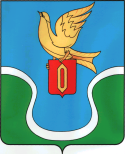                                            ГОРОДСКАЯ ДУМАМУНИЦИПАЛЬНОГО ОБРАЗОВАНИЯ       «ГОРОДСКОЕ ПОСЕЛЕНИЕ            «ГОРОД ЕРМОЛИНО»	                                          КАЛУЖСКАЯ ОБЛАСТЬ                                                                           РЕШЕНИЕ«07»  апреля 2022 г.                                                                                       №  15О порядке назначения и выплаты ежегодной материальной помощи родственникам погибших ветеранов боевых действий в период проведения боевых действий с участием граждан Российской ФедерацииВ соответствии с Уставом муниципального образования «Городское поселение «Город Ермолино» и в целях социальной поддержки, проживающих на территории муниципального образования  родственников погибших ветеранов боевых действий в период проведения боевых действий с участием граждан Российской Федерации, на основании обращения Главы администрации, Городская Дума МО «Городское поселение «Г. Ермолино».РЕШИЛА:1. Утвердить положение   о порядке назначения и выплаты ежегодной материальной помощи родственникам погибших ветеранов боевых действий в период проведения боевых действий с участием граждан Российской Федерации.  2. Решение вступает в силу с момента его принятия и подлежит размещению  на официальном сайте администрации в сети Интернет и еженедельной газете «Уголок России». Глава МО «Городское поселение                                       «Город   Ермолино»                                                               Е.А. Самокрутова Отп. 7 экз.3 – в дело 1 – админ. ГП «Г. Ермолино»1 – прокуратура1 – спец. по имуществу1-заявителюПриложение № 1 к Решению Городской ДумыМО «Городское поселение «Г. Ермолино»от 07 апреля 2022 г. №  15Положение 
о порядке назначения и выплаты ежегодной материальной помощи родственникам погибших ветеранов боевых действий в период проведения боевых действий с участием граждан Российской Федерации1. Настоящее положение определяет порядок назначения и выплаты материальной помощи  родственникам погибших ветеранов боевых действий в период проведения боевых действий с участием граждан Российской Федерации, согласно «Перечня государств, городов, территорий и периодов ведения боевых действий с участием граждан Российской Федерации», утвержденным Федеральным Законом от 12.01.1995 №5-ФЗ «О ветеранах».2. Претендовать на ежегодную материальную помощь,  имеют право проживающие и зарегистрированные на территории  муниципального образования «Городское поселение «Город Ермолино» ближайшие родственники: а) родители погибшего (умершего) ветерана боевых действий;б) супруге (супругу) погибшего (умершего) ветерана боевых действий, не вступившей (не вступившему) в повторный брак и проживающей (проживающему) одиноко, или с несовершеннолетним ребенком (детьми), или с ребенком (детьми) старше возраста 18 лет, ставшим (ставшими) инвалидом (инвалидами) до достижения им (ими) возраста 18 лет, или с ребенком (детьми), не достигшим (не достигшими) возраста 23 лет и обучающимся (обучающимися) в образовательных организациях по очной форме обучения.в) несовершеннолетние дети,  а также родственники, которые находились на содержании погибшего ветерана боевых действий.3. Заявление о назначении ежегодной выплаты материальной помощи со всеми необходимыми документами подается на имя Главы администрации муниципального образования «Городское поселение «Город Ермолино»  в срок до 1 февраля текущего года, которое регистрируется в секретариате администрации муниципального образования «Городское поселение «Город Ермолино».4. К заявлению лица, обратившегося за выплатой материальной помощи, должны быть приложены следующие документы:- паспорт или иной документ, удостоверяющий личность заявителя;- свидетельство о смерти военнослужащего;- документ подтверждающий  гибель ветерана во время проведения боевых действий- документ, подтверждающий родственные отношения ;- реквизиты банка Копии документов, необходимых для назначения материальной помощи, предъявляются вместе с подлинниками или заверенные в установленном порядке.5. Решение о назначении и выплате материальной помощи принимает глава администрации муниципального образования «Городское поселение «Город Ермолино» о чем издается соответствующее распоряжение о назначении и выплате материальной помощи.6. Выплата материальной помощи производится администрацией муниципального образования «Городское поселение «Город Ермолино»  ежегодно, в размере 10000   (десять тысяч) рублей.7. Расходы по выплате материальной помощи осуществляются за счет средств местного бюджета.8. При наступлении обстоятельств, (выезд гражданина на постоянное место жительства за пределы муниципального образования, смерть гражданина и др.) выплата материальной помощи прекращается.9. Контроль за целевым использованием средств, выделенных на выплату материальной помощи, осуществляется финансово-экономическим  отделом администрации муниципального образования «Городское поселение «Город Ермолино».